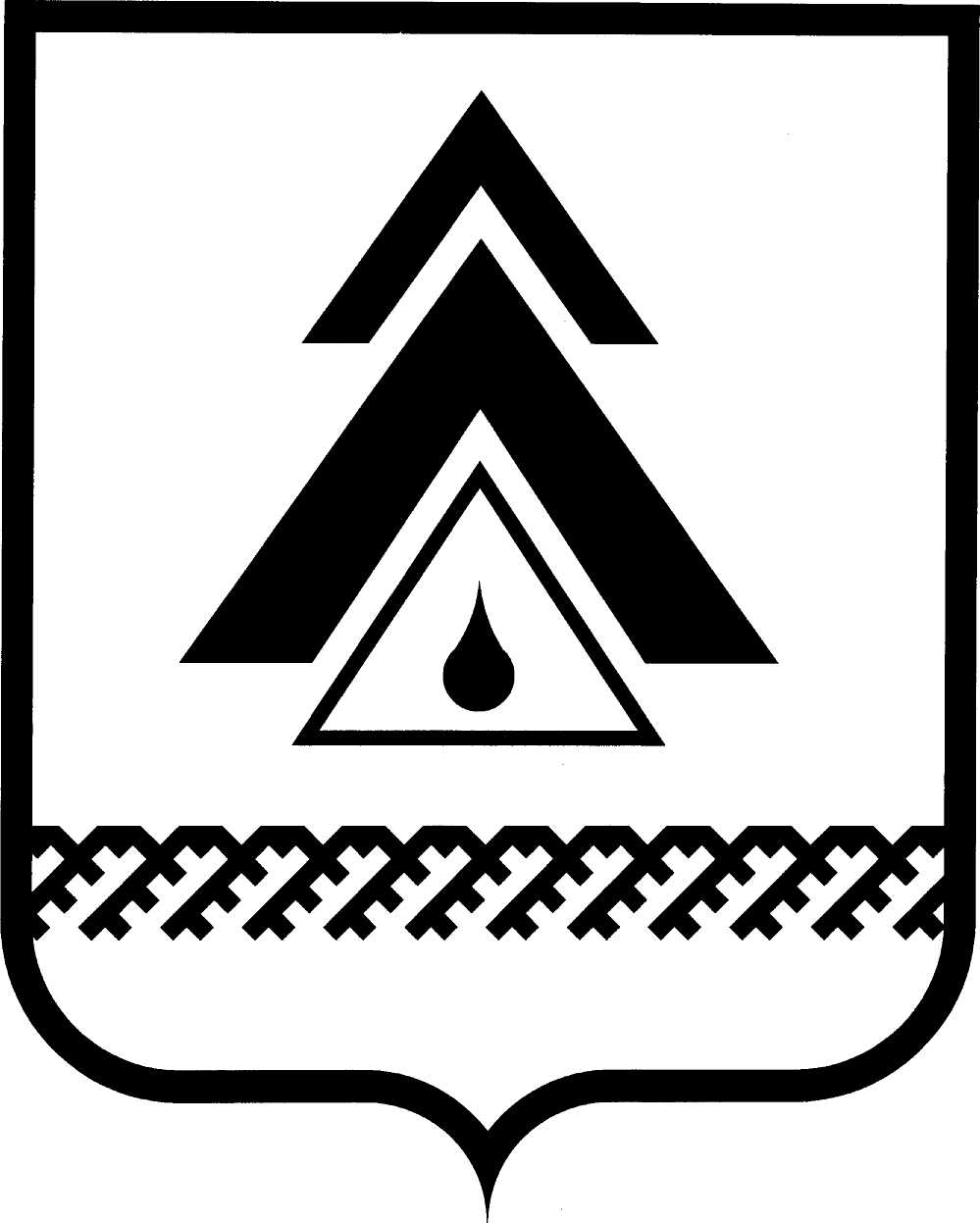 ДУМА НИЖНЕВАРТОВСКОГО РАЙОНАХанты-Мансийского автономного округа – Югры РЕШЕНИЕРуководствуясь статьей 10 Федерального закона от 12.06.2002 № 67-ФЗ «Об основных гарантиях избирательных прав и права на участие в референдуме граждан Российской Федерации», статьей 2 Закона Ханты-Мансийского автономного округа – Югры от 18.06.2003 № 35-оз «О выборах депутатов представительного органа местного самоуправления муниципального образования в Ханты-Мансийском автономном округе – Югре», статьей 9 Устава района,Дума района РЕШИЛА:1. Назначить выборы депутатов Думы Нижневартовского района пятого созыва на 13 марта 2011 года.2. Опубликовать решение в районной газете «Новости Приобья».3. Решение вступает в силу с момента опубликования.4. Контроль за выполнением решения возложить на постоянную комиссию по законности, правопорядку, народностям Севера и охране природы      (Н.Г. Мельник).Глава района                                                                                       Б.А. Саломатин от 17.12.2010г. Нижневартовск                                                                 № 123 О назначении выборов депутатов Думы Нижневартовского района пятого созыва 